Widen the Front Door PackageApproximate time required:  2 weeksRegularly $550 plus travel expenses. Now only $399!“Familiarity Blindness” can make the front door to your church really small. We are so used to the way things look and the way things are that we do not see the things that newcomers see. And the things they see turn them off from the message you are trying to present. Things that have nothing to do with Jesus are causing people to not come in or not come back to your church. Practical, easy to fix problems are causing people to not hear the message of Jesus’ love for them.I believe you want a wide-open front door where new guests are choosing to visit your church regularly.I can help you with that.3 Tools =Secret Guest SurveyFacilities AuditWebsite AuditYou will receive	> A Written Evaluation using the results of the tools.	> Recommendations on some steps forwardThis package is worth $550 plus travel expensesRight now, I am offering this package for only $ 399!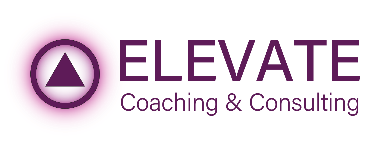 